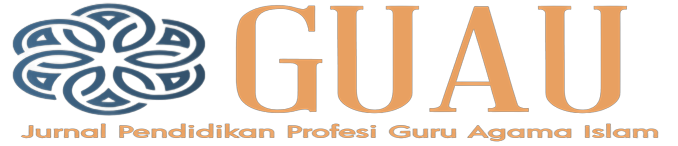 PROSES PENDIDIKAN DAN PESERTA DIDIK  DI SD NEGERI 1 PURWODADI DALAM KECAMATAN TANJUNG SARISUHERISDN 1 Purwodadi Dalam, Tanjung Sari Lampung SelatanSuhe36764@gmail.comAbstrak : Tujuan dari penelitian ini adalah supaya dapat mengetahui tentang proses Pendidikan dan peserta didik yang ada di SDN 1 Purwodadi Dalam. Metode penelitian ini menggunakan metode penelitian kualitatif, sumber data yang di peroleh berdasarkan hasil observasi, dokumentasi dan wawancara. Hasil dari penelitian ini di peroleh dari lokasi penelitian yang terdiri dari 15 pendidik (guru) dan 20 peserta didik di kelas 5 yang mempunyai karakteristik penilaian yang cukup baik, disini semua guru menggunakan perangkat pembelajaran seperti RPP, Prota, Promes dan Silabus yang sudah lengkap dan mereka mengajar sesuai dengan keahlian masing-masing. Hasil dari penelitian ini dapat disimpulkan dalam meningkatkan mutu Pendidikan di SDN 1 Purwodadi Dalam kecamatan Tanjung Sari sudah bisa di katakan dapat memenuhi standar pendidik dan peserta didik.Kata kunci : Proses Pengorganisasian, Pendidik, Peserta Didik.Abstract : The purpose of this research is to find out about the education process and students at SDN 1 Purwodadi Dalam. This research method uses qualitative research methods, the data sources obtained are based on observations, documentation and interviews. The results of this study were obtained from a research location consisting of 15 educators (teachers) and 20 students in grade 5 who have fairly good assessment characteristics, here all teachers use learning tools such as lesson plans, Prota, Promissory Notes and Syllabus which are complete and they teach according to their respective expertise. The results of this study can be concluded in improving the quality of education at SDN 1 Purwodadi Dalam, Tanjung Sari sub-district, it can be said that it can meet the standards of educators and students.Keywords:  Organizing Process, Educators, Students.PendahuluanProses pengorganisasian penggunaan sumber daya secara efesien untuk mencapai sasaran dan tujuan yang telah di tatapkan, melibatakan kerja sama dari pelaksana yang terlibat dalam proses tersebut. Manajemen memegang peranan yang dalam usaha meningkatkan mutu Pendidikan, karena merupakan bagian tak terpisahkan dan integral dari keseluruhan proses Pendidikan. Kualitas dan mutu pendidikan nasional dapat diukur melalui pencapaian semua Standar Pendidikan Nasional yang mencakup standarisi, proses pembelajaran, kompetensi kelulusan, kualitas pendidik dan peserta didik, fasilitas dan infrastruktur pendidikan, pengelolaan institusi, pembiayaan, serta penilaian Pendidikan. Penyempurnaan dilakukan melalui Peraturan Pemerintah Republik Indonesia Nomor 32 tahun 2013, yang merupakan perbaikan dari Peraturan Pemerintah Republik Indonesia Nomor 19 tahun 2005.Pendidikan Nasional berperan penting dalam mengembangkan potensi individu dan membentuk karakter serta budaya bangsa yang bermartabat . Tujuan utamanya adalah untuk mencerdaskan kehidupan bangsa dengan menghasilkan pendidik dan peserta didik yang beriman, bertakwa kepada Tuhan Yang Maha Esa, berakhlak mulia, sehat, berilmu, cakap, kreatif, mandiri, serta menjadi warga negara yang demokratis dan bertanggung jawab. Pengelolaan peserta didik merupakan bagian integral dari manajemen pendidikan yang berhubungan langsung dengan para peserta didik. Peran ini memiliki strategis dalam mengembangkan potensi individu peserta didik yang beragam . Peserta didik menjadi fokus utama dalam manajemen sekolah. Segala kegiatan yang terjadi di sekolah, baik yang berkaitan langsung maupun tidak langsung dengan peserta didik, diarahkan untuk memberikan layanan pendidikan yang berkualitas dan handal bagi mereka. Pembinaan dan pengembangan peserta didik adalah aspek paling krusial dalam manajemen peserta didik. Melalui pembinaan dan pengembangan ini, peserta didik diberikan kesempatan untuk mengalami berbagai pengalaman yang beragam, sehingga mereka memiliki bekal yang berharga untuk menghadapi masa depan. Pembinaan dan pengembangan peserta didik dapat direalisasikan melalui berbagai kegiatan di lembaga pendidikan, baik yang termasuk dalam kurikulum (intrakurikuler) maupun di luar kurikulum (ekstrakurikuler).Untuk mengukur sejauh mana perubahan tersebut terjadi, diperlukan adanya penilaian. Dalam konteks pendidikan, penilaian terhadap hasil belajar peserta didik selalu dilakukan untuk mengukur sejauh mana mereka telah mencapai tujuan belajar. Hal ini disebut sebagai prestasi belajar. Proses belajar pada setiap individu memiliki peran penting, karena melalui belajar, seseorang dapat mengenal lingkungannya dan beradaptasi dengan lingkungan sekitarnya. Belajar adalah suatu proses di mana seseorang mengalami perubahan dari ketidaktahuan menjadi pengetahuan atau keterampilan dalam jangka waktu tertentu. Melalui proses belajar, peserta didik dapat mencapai kompetensi dan pengetahuan yang diperlukan untuk mewujudkan cita-cita mereka. Hasil dari proses belajar diharapkan mampu menghasilkan perubahan positif dalam diri seseorang.Dengan demikian, dapat disimpulkan bahwa manajemen peserta didik berbasis sekolah bertujuan untuk mengatur semua kegiatan peserta didik dari saat masuk sekolah hingga keluar dari sekolah setelah lulus. Pengaturan kegiatan peserta didik bertujuan meningkatkan mutu pembelajaran, baik yang terjadi di dalam maupun di luar kurikulum, agar dapat berkontribusi secara positif dalam mencapai visi, misi, dan tujuan sekolah serta tujuan pendidikan secara keseluruhan. Keberadaan manajemen peserta didik berbasis sekolah memegang peranan yang sangat penting dalam upaya meningkatkan mutu pendidikan di suatu lembaga pendidikan atau sekolah. Setiap peserta didik memiliki keunikan dan keberagaman bawaan yang meliputi sifat, karakter, kecerdasan, minat, bakat, pola pikir, dan kemampuan lainnya. Namun, perlu diakui bahwa setiap peserta didik tidak hanya memiliki kelebihan, tetapi juga memiliki kekurangan. Dengan demikian, agar dapat menjalankan tugasnya secara efektif dan sesuai dengan karakteristik unik setiap peserta didik, tenaga pendidik, terutama para guru, perlu mempersiapkan diri dengan pengetahuan dan kompetensi dalam bidang psikologi peserta didik. Hal ini akan memungkinkan mereka untuk melaksanakan tugas mereka dengan baik dan sesuai dengan kebutuhan peserta didik. METODE PENELITIANPenelitian ini menggunakan pendekatan penelitian kualitatif. Pendekatan penelitian kualitatif menekankan pada pengamatan fenomena dan meneliti subtansi makna dari fenomena tersebut. Analisis dan ketajaman penelitian kualitatif sangat terpengaruh pada kekuatan kata dan kalimat yang digunakan. Fokus dari penelitian kualitatif adalah pada prosesnya dan pemaknaan hasilnya. Perhatian penelitian kualitatif lebih tertuju pada elemen manusia, objek, dan institusi, serta hubungan atau interaksi di antara elemen-elemen tersebut, dalam upaya memahami suatu peristiwa, perilaku, atau fenomena. Penelitian tentang “Proses Pendidikan dan Peserta Didik Sekolah Dasar” dilaksanakan di SDN 1 Purwodadi Dalam Kecamatan Tanjung Sari. Pelaksanaan penelitian dimulai dari tangal 10 sampai dengan  11 Agustus 2023. Penelitian ini menggunakan metode kualitatif karena memenuhi karakteristik penelitian kualitatif, terutama dalam hal pengungkapan data melalui wawancara, observasi dan kajian dokumen terhadap apa yang dilakukan para informan, bagaimana mereka melakukan kegiatan, untuk apa kegiatan-kegiatan dilakukan dan mengapa mereka melakakukan kebajikan dalam realitas yang sesungguhnya. Adapun populasi yang di jadikan sebagai subyek penelitian adalah guru dan siswa SDN 1 Purwodadi Dalam. Sedangkan  yang diambil sebagai sampel adalah guru wali kelas dan siswa kelas 5.A SDN 1 Purwodadi Dalam kecamatan Tanjung Sari.3.  HASIL DAN PEMBAHASANDalam upaya mendukung untuk mencapai  keberhasilan kegiatan belajar mengajar di SDN 1 Purwodadi Dalam dilakukan berbagai kebijakan oleh sekolah. Dalam pelaksanaan kebijakan tersebut sekolah menjalin kerjasama yang baik antara kepala sekolah, guru, karyawan, orang tua, dan komite sekolah. Berbagai kebijakan yang dilakukan SDN 1 Purwodadi Dalam tersebut adalah sebagai berikut. Tabel Wawancara dan Observasi Mengenai Manajemen Pendidik dan Peserta Didik SDN 1 Purwodadi Dalam Kecamatan Tanjung Sari Table 1Wawancara dan ObservasiManajemen PendidikManajemen pendidik dan tenaga kependidikan memiliki peran krusial dalam meningkatkan efektivitas kegiatan pembelajaran. Mereka juga bertanggung jawab penuh terhadap kemajuan siswa. Menurut Ambarita (2013), terdapat empat prinsip sumber daya manusia, yaitu: 1) manusia memiliki nilai yang sangat berharga, 2) sumber daya manusia akan berfungsi optimal jika dikelola dengan baik, 3) suasana organisasi berpengaruh besar pada pengembangan sumber daya manusia, dan 4) kerja sama tim yang solid adalah kunci keberhasilan. Berdasarkan UU No. 20 Tahun 2003 Pasal 39: (1) Tenaga kependidikan bertugas melaksanakan administrasi, pengelolaan, pengembangan, pengawasan dan pelayanan teknis untuk menunjang proses pendidikan dalam satuan pendidikan. (2) Pendidik merupakan tenaga profesional yang bertugas merencanakan dan melaksanakan proses pembelajaran, menilai hasil pembelajaran, menilai hasil pembelajaran, melakukan pembimbingan dan pelatihan, serta melakukan penelitian dan pengabdian kepada masyarkat, terutama bagi pendidik pada perguran tinggi.Menurut Undang-undang No. 20 Tahun 2003 tentang sistem pendidikan Nasional, pasal 1 ayat 5 dan 6 mendefinisikan tenaga kependidikan sebagai individu yang berasal dari masyarakat dan ditugaskan untuk mendukung proses penyelenggaraan pendidikan. Sementara itu, pendidik merupakan sebagian dari tenaga kependidikan yang memenuhi kualifikasi sebagai guru, dosen, konselor, pamong belajar, tutor, atau yang berperan aktif dalam pelaksanaan pendidikan.Persyaratan untuk diterima sebagai seorang guru adalah memiliki pengalaman yang relevan, kompetensi sesuai dengan jenjang pendidikan yang diajarkan, dan memiliki ijazah yang sesuai. Guru berkualitas sangat penting karena mereka mampu memenuhi kebutuhan peserta didik dengan pengetahuan yang terus berkembang dan relevan dengan perkembangan zaman. SD Negeri 1 Purwodadi Dalam di Kecamatan Tanjung Sari melakukan berbagai upaya untuk meningkatkan kemampuan guru. Mereka mengikuti kegiatan seperti Kelompok Kerja Guru (KKG), workshop, dan diklat. Guru di sekolah ini diharapkan bekerja secara profesional dan bertanggung jawab, serta mampu menciptakan suasana pembelajaran yang kreatif, inovatif, dan menyenangkan agar pembelajaran tidak terasa monoton.Manajemen Peserta DidikManajemen peserta didik di SDN 1 Purwodadi Dalam di awali dengan: 1) Perencanaan (Planning) yang artinya syarat untuk menjadi siswa baru adalah harus memenuhi usia yang telah ditentukan, 2) Pengorganisasian (Organizing) dilaksanakan dengan bergantian mengikuti jadwal untuk menyeleksi siswa baru, 3) Pelaksanaan (Actualiting) adalah siswa harus mematuhi kedisiplinan dalam mematuhi tata tertib yang telah dibuat oleh guru demi menjaga lingkungan sekolah, 4) Pengawasan (Controllig) yaitu suatu cara guru untuk mengontrol kehadiran siswa yang akan dilakukan perminggu. Tujuan umum dari manajemen peserta didik adalah untuk mengatur kegiatan peserta didik agar mendukung proses belajar mengajar yang teratur dan tertib, sehingga dapat berkontribusi dalam mencapai tujuan sekolah secara keseluruhan. Secara umum, fungsi manajemen peserta didik adalah menjadi sarana bagi peserta didik untuk mengoptimalkan perkembangan diri mereka dari berbagai aspek. Sedangkan secara khusus, fungsi manajemen peserta didik adalah untuk mengembangkan kecerdasan, bakat, dan berbagai kemampuan lainnya yang dimiliki oleh peserta didik. Manajemen peserta didik harus berusaha menyatukan perbedaan-perbedaan yang ada melalui kegiatan yang mendukung integrasi. Selain itu, kegiatan manajemen peserta didik harus dapat mendorong peserta didik untuk menjadi individu yang mandiri dan memberikan kontribusi positif di lingkungan sekitar, tidak hanya di dalam lingkungan sekolah tetapi juga di luar sekolah, fungsi Manajemen Peserta Didik;Semua sumber daya manusia, materi, dana, diorganisir lalu diupayakan penggunaannya agar bisa mencapa apa yang diharapkan oleh organisasi tersebut baik tepat waktu dan tepat guna.Apa yang menjadi keperluan dari orang banyak sebagai pengguna atau masyarakat harus diupayakan dengan musyawarah dan mufakat terlebih dahulu dengan lingkungan sekitar agar kebutuhan tersebut bisa dicapai dengan baik. Suasana dan suhu lingkungan dari sebuah organisasi harus diciptakan seharmonis mungkin agar dapat menghasilkan sebuah tujuan baik bagi perorangan ataupun sebagai kelompok. Melaksanakan apa yang menjadi fungsi dari manajemen harus dimaksimalkan sehubungan dengan menetapkan sasaran, perencanaan, pemanfaatan dari sumber daya manusia, pengorganisasian, pelaksanaan dan pengawasan. Mengupayakan agar fasilitas antar individu terupayakan dengan baik, adanya komunikasi yang baik dalam pemberitahuan tentang hal hal yang berkaitan dengan permasalahan yang ada di tengahtengah mereka, dalam suatu organisasi lebih khususnya dalam suatu wadah organisasi yang membidangi pendidikan dengan segala komponen yang ada sangkut pautnya dengan dunia pendidikan.Menciptakan Kondisi Kelas Yang KondusifSebagai pendidik, peran guru sangat penting dalam menyediakan lingkungan belajar yang kondusif untuk memastikan pertumbuhan dan perkembangan anak mencapai tingkat optimal. Guru memiliki tanggung jawab dalam mengelola kelas dan menciptakan suasana belajar yang kondusif dengan tujuan mencapai pengajaran yang efektif dan efisien. Untuk menciptakan kondisi kelas yang kondusif, ada beberapa langkah yang dapat diikuti. Pertama-tama, perhatikan kebersihan kelas agar lingkungannya nyaman dan siap digunakan. Selanjutnya, pastikan bahwa siswa telah siap dan siaga untuk menerima pelajaran. Jika semua persiapan telah selesai, maka proses belajar mengajar dapat dimulai. mengemukakan karateristik belajar mengajar yang baik yang akan menciptakan suasana belajar yang kondusif: 1) Keinginan untuk berbagi kecintaan kepada peserta didik; 2) Kemampuan guru membuat materi ajar dan mampu membuat ketertarikan; 3) Menfasilitasi/melibatkan diri kepada peserta didik sesuai porsi pemahaman mereka; 4) Kemampuan guru dalam memberikan penjelasan; 5) Memperjelas poin yang meski dimengerti oleh peserta didik; 6) memperlihatkan kepedulian kepada peseta didik; 7) Komitmen untuk mendorong kemandirian peserta didik; 8) Kemampuan untuk meningkatkan dan beradaptasi dengan tidak tutur yang baik; 9) Menggunakan metode mengajar yang menuntut peserta didik manjadi aktif dan memiliki tanggung jawab; 10) Memakai metode penilaian yang valid; 11) Memberikan umpan balik dengan kualitas terbaik pada pekerjaan peserta didik; dan 12) Keinginan untuk belajar dari sumber lain bagaimana meningkatkan kualitas mengajar.4. KesimpulanProses pendidikan dan  peserta didik di SDN 1 Purwodadi Dalam, dimulai dengan beberapa tahapan. Pertama, melakukan perencanaan untuk menetapkan  persyaratan siswa baru berdasarkan usia yang telah ditentukan. Kedua, melakukan pengorganisasian melalui proses seleksi siswa baru yang telah diatur dalam jadwal yang sudah ditentukan. Ketiga, pelaksanaan dilibatkan dalam menegakkan disiplin siswa dan mematuhi tata tertib yang telah ditetapkan oleh guru untuk menjaga lingkungan sekolah. Terakhir, guru selalu memberikan pengawasan untuk mengontrol kehadiran siswa  secara mingguan. Manajemen peserta didik memiliki tujuan umum untuk mengatur kegiatan peserta didik agar mendukung proses belajar mengajar yang tertib dan teratur, sehingga dapat berkontribusi dalam mencapai tujuan sekolah secara keseluruhan . Secara umum, fungsi manajemen peserta didik adalah sebagai sarana bagi peserta didik untuk mengembangkan diri secara optimal dari berbagai aspek. Secara khusus, fungsi manajemen peserta didik adalah untuk mengembangkan kecerdasan, bakat, dan kemampuan lainnya. Ciri-ciri belajar mengajar yang baik akan menciptakan lingkungan belajar yang kondusif. Guru berperan sebagai pendidik yang bertanggung jawab menyediakan lingkungan belajar yang mendukung pertumbuhan dan perkembangan anak secara optimal. Tugas guru mencakup manajemen kelas dengan tujuan menciptakan suasana belajar yang kondusif agar mencapai tujuan pengajaran secara efektif dan efisien. Pengadaan sarana dan prasarana pendidikan dilakukan oleh pimpinan sekolah berdasarkan kesepakatan bersama dan mempertimbangkan kebutuhan sekolah secara keseluruhan.DAFTAR PUSTAKAAly, A. “Pengembangan Pembelajaran Karakter Berbasis Soft Skills Di Perguruan Tinggi.” Ishraqi, 2017. https://journals.ums.ac.id/index.php/ishraqi/article/view/2926.Astutik, P, and N Hariyati. “Peran Guru Dan Strategi Pembelajaran Dalam Penerapan Keterampilan Abad 21 Pada Pendidikan Dasar Dan Menengah.” Ejournal.Unesa.Ac.Id, n.d. https://ejournal.unesa.ac.id/index.php/inspirasi-manajemen-pendidikan/article/view/39763.Aulia, D, L Ma’rifah, I Yurrazak, and ... “Safety Risk Management in Dam Construction Projects: Literature Review.” Journal of Industrial …, 2021. https://ejurnal.ubharajaya.ac.id/index.php/JIES/article/view/636.Destriani. “Inovasi Pengembangan Kurikulum Pendidikan Agama Islam Di SMKN Negeri 1 Rejang Lebong.” International Journal Of Educational Resources 2, no. 6 (2022): 614–30.Destriani, Rahmat Yudhi Septian, Nurhayani, Idi Warsah, and Ruly Morganna. “Implementasi Kurikulum Tersembunyi Pada Mata Pelajaran Pendidikan Agama Islam Di SMA Negeri 1 Rejang Lebong.” Al-Ikhtibar: Jurnal Ilmu Pendidikan 9, no. 1 (2022): 1–11. https://doi.org/https://doi.org/10.32505/ikhtibar.v9i1.632 Implementasi.Oashttamadea, R. “Pelatihan Perumusan Analisis SWOT Bagi Dosen Dan Pemangku Kepentingan Di Bidang Rekam Medis.” Journal of Community Engagement in Health, 2020. https://jceh.org/index.php/JCEH/article/view/69.Rozalina, Rozalina, Happy Fitria, and Rohana Rohana. “Kepemimpinan Kepala Sekolah Menengah Atas  Negeri  (SMAN) 1 Banyuasin III.” Journal of Education Research 1, no. 2 (October 2020): 165–76. https://doi.org/10.37985/JOE.V1I2.17.NoPertanyaanJawaban1Kurikulum apa yang dipakai di SDN 1 Purwodadi Dalam ?Kurikulum k-132Bagaimana mekanisme penerimaan siswa baru, dan berapa kuota siswa baru setiap tahun ajaran baru?Mekanisme penerimaan siswa baru mengikuti Juknis tahun 2022 yaitu melalui zonasi: 1) Zona lingkungan,2) Zona afirmasi, 3) Zona prestasi akademik, dan 4) Pindahan. Adapun kuota atau daya tampung siswa baru adalah 40 siswa bahkan lebih setiap tahun.3Bagaimana antusias siswa terhadap sarana yang tersedia di SDN 1 Purwodadi Dalam ?Siswa sangat senang dengan sarana yang ada, karena dapat terbagi menjadi 2 kelas4Bagaimana kompensasi kepada pendidik dan tenaga kependidikan di SDN 1 Purwodadi Dalam ?Bagi pendidik dan tenaga kependidikan yang sudah berjalan dengan baik mendapatkan penghargaan dan apresiasi. Contohnya setelah melakukan supervisi akademik kepada semua guru melalui observasi kelas, maka terhadap guru yang mendapat nilai terbaik diberi penghargaan.5Apa	kelebihan	dan kekurangan Kurikulum 2013?Kelebihan tahun 2023 sudah mencakup 3 aspek: 1) pengetahuan, 2) keterampilan, 3) sikap; dan memberi dorongan kepada siswa untuk kreatif dan inovatif.Kekurangannya: 1) materi terlalu  banyak sehingga   memberatkan siswa, 2) materi di setiap kelas dibuat sama untuk semua siswa tanpa memperhatikan kemampuan masing-masing siswa.6Apa yang dilakukan untuk  mengelola pegawai agar selalu rukun dan solid?Diawali dengan teladan kepala sekolah melalui sikap, kepribadian dan akhlak kepala sekolah. Juga sikap selalu santun terhadap semua guru, menjaga keharmonisan hubungan sosial, dan selalu duduk bersama    membicarakan    masalah-masalah yang ada di SDN 1 Purwodadi Dalam7Kegiatan ekstrakurikuler apa saja yang ada di SDN 1 Purwodadi Dalam ?Ada banyak: 1) Hari seni dan kamis ekskul      bela diri Pencak Silat ba’da dzuhur, 2) Hari Jum’at ekskul seni Angklung, Hadroh, Marawis. 3)Hari sabtu ekskul Pramuka dan Paskibra, 4) Hari senin s.d. sabtu ekskul baca tulis Al-Qur’an, tahsin Al-Qur'an, dan Bahasa Inggris. 5) Hari Minggu Drum Band8Upaya apa saja yang dilakukan untuk meningkatkan kinerja pendidik?Berdasarkan aturan yang ada kami melakukan workshop, Raker (Rapat Kerja), dan Bimtek (Bimbingan Teknis) setiap bulannya.9Apakah ada kegitan untuk menunjang kemampuan akademik siswa?Ada: 1) Kegiatan ekskul baca tulis Al-Qur’an, tahsin Al-Qur'an itu juga menunjang kemampuan akademik, 2) Program Bina Prestasi, siswa yang peringkat 3 besar di setiap kelas akan diberikan pelajaran tambahan untuk berkompetisi antar siswa dari SD lain di bidang akademik.10Bagaimana pengelolaan sarana di SDN 1 Purwodadi Dalam?Sesuai anggaran yang ada disesuaikan dengan kondisi fisik dan anggaran	yang	tersedia. Pelaksanaannya oleh wakil kepala sekolah bidang sarana, adapun pembiayaannya dari dana BOS.11Apa saja sarana dan prasarana yang tersedia di SDN 1 Purwodadi Dalam?. Sarana di SDN 1 Purwodadi Dalam : ruang kantor, ruang kepala sekolah, ruang guru, ruang kelas, Mushola, gazebo, lapangan, toilet dan perpustakaan.12Bagaimana pembinaan dan pengembangan pendidik dan tenaga kependidikan di SDN 1 Purwodadi Dalam?Pembinaan kepada pendidik adalah: 1) Tindak lanjut dari supervisi, jadi setelah dilakukan supervisi kepada pendidik, kemudian dilakukan pembinaan untuk memaksimalkan kinerja       guru. 2) Pembinaan pada setiap awal tahun ajaran baru, untuk mempersiapan administrasi kelas.Pembinaan kepada tenaga kependidikan dilakukan secara situasional yaitu: 1) Apabila ada peraturan baru dari Dinas Pendidikan,	pelaksanan/ pembinaan-nya di sekolah. 2) Pembinaan berikutnya oleh K3S di Korwil.